 1.  What is the difference between an automatic transmission and an automatic transaxle?                   Describe the differences. _________________________________________________		__________________________________________________________________		__________________________________________________________________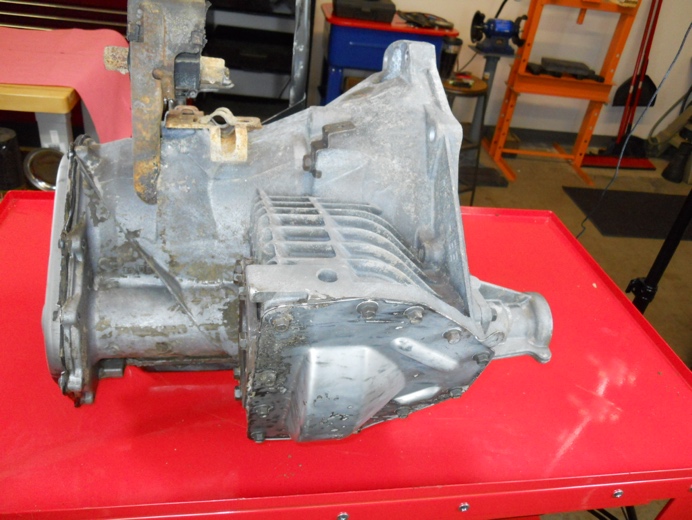 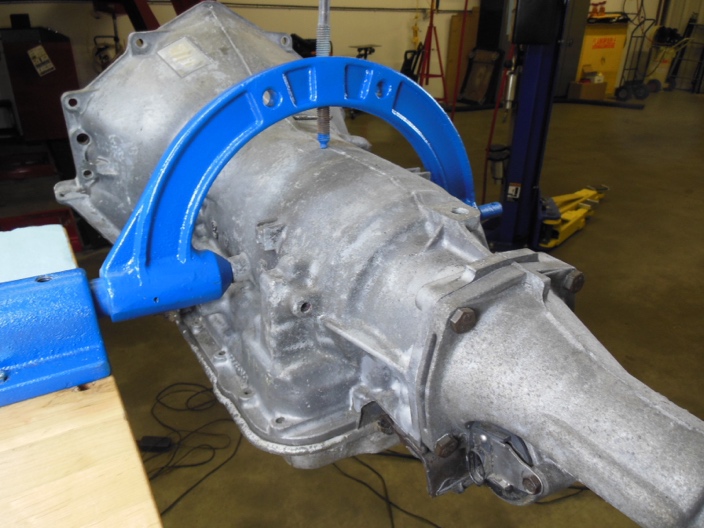  2.  What components are the same between an automatic transmission and an automatic 	     transaxle? ____________________________________________________________		_________________________________________________________________		_________________________________________________________________ 3.  What components are difference between an automatic transmission and an automatic	     transaxle? ____________________________________________________________		_________________________________________________________________		_________________________________________________________________